Планируемые результаты реализации ПрограммыОбязательная часть:ФОП ДО/ппВозрастQRкод15.1в младенческом возрасте,к одному году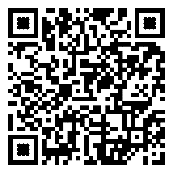 15.2в раннем возрасте,к трем годам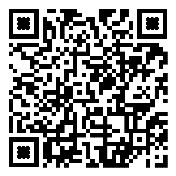 15.3в дошкольном возрасте:в дошкольном возрасте:15.3.1к четырем годам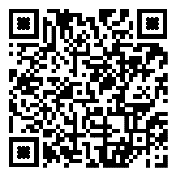 15.3.2к пяти годам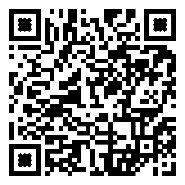 15.3.3к шести годам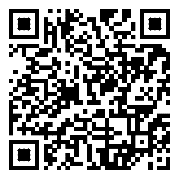 15.4на этапе завершения освоения Программы (к концу дошкольного возраста)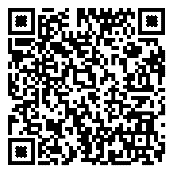 